KERSON spol. s r. o., 517 93 Dobrc: 80Akce: Pfístavba kotelny kdomu č.p. 4 LiberkSMLOUVA O DÍLO č.17.124uzavřená ve smyslu§ 2586 a násl. občanského zákoníku 89/2012Sb. mezi těmito smluvnlmi stranami;Obiednatel:	OBEC LIBERKS1712 Liberk 70zastoupený: IČO:DIČ:bank. spojení: č.ú.:tel. č.:fax.č.:panem Jiffm Šimerdou, starostou 00275051CZ00275051494 545 900,731 108 496E-mail:	starosta@obcc-liberk.czosoby oprávněné jednat ve věcech smluvních: p. Jiff Šimerda, starosta osoby oprávněné jednat ve věcech dodávky díla: p. Jiff Šimerda, starosta (dále jen „objed.n atel")Zhotovitel:zastoupený: IČ:O:DIČ:bank.spojení:č.ú.:tel.č.:fax.č.:aKERSON spol. s r.o.č.p. 80, 517 93 Dobrépanem Janem Rozinkem, Jednatelem 45536040CZ45536040ČSOB a.s., pobočka Rychnov nad Kněžnou 189255874/0300602 687 140mail:	reditel@kerson.czosoby oprávněné jednat a podepisovat ve věcech smluvnfch:Jan Rozínek, JednatelIng. Jiff Rozinek, Jednatelosoby oprávněné jednat ve věcech smluvních a ve věcech dodávky dfta:Jan Rozínek, JednatelIng. Zdeněk Drahoš, pffpmva výrobyLuboš Škoda, ředitel závodu 033, tel.: 602 489 933Libor Dostál. stavbyvedoucí závodu 033, tel.: 606 639 456Zapsaný v obchodním rejstfiku Krajského soudu v Hradci Králové, oddílu C, vložce č. 1585 dále jen {,,zhotovitel")I. PfedmH plněniZhotovitel se zavazuje zajistit pro objednatele provedeni kompletní dodávky stavby: ,,Přístavba kotelny k domu ě.p. 4 Liberk".Předmět plnění bude proveden dle zadávacich podkladů, mdávací dokumentace (vypracované finnou Michal Sýkora, 51711 Javornice 73, IC: 01970241, pod názvem „Pffstavba kotelny k domu č.p. 4 Liberk, datum červenec 2017 a položkového nabídkového rozpočtu zhotovitele (s výhradou neúplnosti), který  je pfflohou této smlouvy a který specifikuje předmět a rozsah dilaPředmět plněni bude  proveden s  odbornou  péči  v rozsahu stanoveném  touto smlouvou.  Zhotovitel je povinen dodržet pffslušné technologické normy, vztahující se k prováděnému dílu. Dito musí být provedeno tak, aby nemělo nedostatky, které by snižovaly funkčnost a bránily by využíváni dfla k určenému účelu.Objednatel má právo rozšlfit předmět smlouvy o další práce a dodávky. Tyto v(cepráce budou zhotovitelem oceněny a po odsouhlasen( rozsahu a ceny zhotovitelem provedeny. Součástí dohody o navýšení či změně předmětu dila musl být i dohoda o pfipadné změně tennfnu dokončeni dlla. Stejně tak je objednatel oprávněn zúžit pfedmět smlouvy. V takovém případě budou neprovedené práce a dodávky zceny z díla odečteny.Str. lKERSON spol. sr. o., 517 93 Dobré 80/	Akce: Pffstavba kotelny k domu č.p. 4 Liberkn. Cena dilaDohodnutá smluvní cena za zhotoveni předmětu smlouvy dle čl. I. byla stanovena jako pevná, nejvj·še pfípustná v celkové výši. Nabídková cena platí za dílo jako celek.Výše uvedená cena je pevnou smluvnf cenou a zhotovitel mé. v této ceně zakalkulovány veškeré pfedpokládané náklady tak, jak je uvedeno v nabfdkovém rozpočtu, který je nedflnou součástí této smlouvy odilo.	.Změna ceny, a  to ať  zvýšeni  nebo snížení, je  možná  pouze  tehdy a jen  tehdy, dojde-li,  a  to  pouze z požadavku objednatele, ke změně předmětu díla. Za změnu předmětu díla se v tomto směru považuje taková změna, pfi které dojde ke zvýšeni nebo snfženf objemových jednotek proti oceněnému výkazu výměr anebo ke změně standardu a technického fešenf.Pfi oceňováni víceprací bude postupováno následovně v tomto poradf:dle platného ceníku ÚRS v době rea1izace vfcepracfnebude-li možno využit platný cenfk ÚRS - dohodouPfi oceňováni méněprací bude postupováno následovně v tomto poradí:odpočtem z nabídkového rozpočtuDaň z pfidané hodnoty je vypočtena dle pl'íslušných právnfch úprav, platných k datu podáni nabídky. V pffpadě novelizace právních předpisil o DPH v době po podáni nabldky bude DPH k ceně za část dfla dosud nerealizovanou k datu platnosti pHpadné novely přepočtena dle nově platných právnlch pfedpisii.Ul. Doba plnl!nfZhotovitel se zavazu·e rovést dílo ve s"ednané době: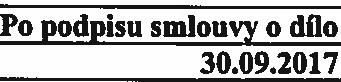 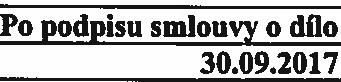 Po dobu prodlení jedné smluvní strany s plněním jejfch povinností, stanovených touto smlouvou, není druhá strana v prodlení s plněním svých povinnosti, pokud jejich realizace je podmíněna splněním poviMostf, s jejichž plněnfm je první strana v prodlení.Smluvní strany se dohodly. že pokud by v prdběhu realizace díla došlo k prodlení s plněním z d6vodu vyšší moci nebo jinými neočekávanými okolnostmi, které nestaly bez zaviněni některé ze stran, dohodnou prodlouženi tennfnu plněnf úměrně trvání okolnosti bránících dodrženi p11vodnfho terminu. Za vyšší moc se v tomto pffpadě rozumí události, které nastaly za okolnosti, které nemohly být odvráceny objednatelem nebo zhotovitelem, které nebylo možné předvídat a které nebyly zpiisobeny chybou nebo zanedbáním žádné ze smluvnfch i stran, jako napf. války. revoluce, požáry, záplavy, zemětfesenf, epidemie nebo dopravní embarga.NenI-li v této smlouvě pro určitý pffpad stanoveno jinak, prodlužuje se dodací lhdta zhotoviteleo dobu. po níž je zhotovitel v prodlení v diisledku prodlenf objednatele s plněním jeho povinnosti, vyplývajících pro něj z této smlouvyo dobu, na níž se objednatel se zhotovitelem dohodli v dodatcích k této smlouvěo dobu, po kterou nebylo možno z dtlvodu nálezu archeologického předmětu provádět stavební činnost v plném nebo částečném rozsahu. Doba prodlouženi lh6ty se posoudí podle stupně omezeni stavební činnosti ve vazbě na celkový rozsah omezeni nebo vazbě na ffdfci činnosti stavebních prací.o dobu trvání nepH.znivých klimatických podmínek, z.a něž smluvní strany považují pokles venkovnlch teplot pod + 5 °C pfi měření uskutečněném v 08.00 ráno. Tuto skutečnost zaznamená zhotovitel ve stavebnfm deníku.o dobu, kdy objednatel požadoval pozastavit realimci části' pracf a dodávek z dilvodu posuzováni možnosti změnit jejich rozsah, typ technologie, vybaveni, druh použitého materiálu apod. V takovém pl'fpadě je zhotovitel vždy povinen označit v souladu s harmonogramem uzlový termín, do kterého je třeba znát rozhodnuti objednatele, aby nebyla narušena plynulost postupu stavby. Pokud sdělí objednatel své rozhodnuti později, je zhotovitel povinen upravit harmonogram postupu prací zapracováním vliw takového rozhodnut( na konečný termín dokončeni dila. Takto upravený harmonogram je pro zhotovitele i objednatele závazný. Následně dojde ke změně pHsl.článku této SOD.Mlsto plněníMístem plněnf je: obec Liberk, čp.4, st.86, k.u.: LiberkStr. 2t,..  I„ "fvKERSON spol. s r. o., 517 93 Dobré 80Platebnl podmfnkyZhotovitel nepožaduje po objednateli žádnou 7.álohu. Objednatel prohlašuje, že má zajištěny finončni prostředky na úhradu celého dílaCena za provedené práce bude objednatelem zhotoviteli hrazena měslčně na základě daňových dokladů podle vzájemného odsouhlasenéhosoupisu provedených prací.Soupisy prací je objednatel povinen posoudit do tfi dnCl po jejich předložen(, jinak se jedná z jeho strany o porušeni povinnosti objednatele. V pfipadě, že objednatel nepotvrdf soupis provedených pracl zdůvodu rozporu mezi skutečnost( a zhotovitelem předloženým soupisem, je zhotovitel oprávněn vystavit daňový doklad pouze na tu část soupisu, která je nesporná a po vyjasněn( rozporu vystavit samostatný daňový doklad na zbývajfcf část.Splatnost vystavených daňových dokladť'l je do 21 dn6 od jejich doručení objednateli. V pHpadě pochybnosti semá za to, že dokJad byl doručen do dvou pracovních dnů po jeho odeslán(.V pHpadě neprojednaného prodlení objednatele s úhradou daňových dokladCi delšfm než 5 dn6je zhotoviteloprávněn zastavit práce na díle, a to na dobu nutnou k dohodě obou stran o dalš(m postupu. Celkový termín dokončen( výstavby se v tom pHpadě posunuje min. o dobu zastaveni prací.VI.Záruky1. Zhotovitel se z.avazuje poskytnout na provedené prací záruční dobu 60 mfsícll od data předáni a pfevzetf dokončeného díla objednateli (svýjimkou komponent6, pro které jejich výrobce nebo dodavatel stanov( záručnf dobu jinou).YD. Spolup6soben( objednateleObjednatel obstará s dostatečným časovým pi"edstihem pHslušná povoleni a vyjádfenf, požadovaná platnými pfedpisy (vyjma těch, které dle této smlouvy zajišťuje zhotovitel). Po dobu nesplněn( této poviMosti objednatelem není zhotovitel v prodlení s plněnim svých závezk6.Objednatel se zúčastni kontrolnfch dn6, svolaných zhotovitelem.Zplnomocněný zástupce objednatele jeoprávněn: vykonávat nad prováděným dílem stavebnf dozor,odsouhlasit náplň veškerých změn, a tozápisem do stavebnlho denlku zhotovitele,odsouhlasit kvalitu dílaObjednatel předá zhotoviteli staveniště prosté právnfch a faktických vad v rozsahu obecné zvyklosti v den zahájení prací. Současně s pfedánfm staveniště pi"edá objednatel napojovacl body elektroinstalace a vody. O pfedánl a převzetf staveniště sepišf obě strany protokol, který se stává nedílnou součásti této smlouvy. Staveniště bude zhotoviteli předáno bezplatně a po dobu realizace jej bude moci už(valS . Objednatel je povinen sledovat obsah stavebního deníku a k zápisCtm se vyjadřovat do 3 pracovních dnO, jinak se má za to, že s obsahem zápisu souhlas(. Tfmto zpť'lsobem ncnf možno změnit smluvnf podmfnky.Objednatel zajisti součinnost projektanta tak. aby nebyl narušen plynulý postup provádění pracf v pHpadě, že dojde k potřebě reagovat na stav odkrytých konstrukci, nepředpokládaných skutečnosti nebo zjištěni nedostatkó v projektové dokumentaci.Rozhodne-li se objednatel zajistit část pfedmětu díla na vlastni náklad, náležf zhotoviteli kompletační přirážka ve výši IO % z rozpočtové ceny dfla. Zhotovitel má dále nárok na úhradu pHpadných, marně vynaložených, oákladd spojených sez.ajišťovánún takovéto části díla. Za koordinaci takovýchto subdodávek a jejich soulad s poti"ebami zhotovitele zodpovídá objednatel, včetně pffpadných dopad6 na tennln dokončeni dfla.Spolupllsobenl  zhotoviteleZhotovitel je povinen provádět všechny stavebnl práce v souladu s pfislušnými technickými a technologickými nonnami a ostatními pfedpisy, vztahujfcfmi se k předmětu dfla.O  proběhu  stavby  vede zhotovitel  stavební  denfk, který  musf  být  v proběhu  realizace  trvale  pffstupný. Do stavebního denfku budou zaznamenávány všechny události, rozhodné pro plněn( smlouvy, zejména údaje o časovém postupu pracf, odchylky prováděných praci od prováděci dokumentace. Mimo stavbyvedoucfho mllže do stavebnlho denfku provádět záznamy pouze objednatel, pHp. jfm pověřený z4stupce. Zápisy  ve stavebnim  denlku se nepovažuji  z.a zrněnu smlouvy, ale slouti jako podklad  pro vypracován( dodatku ke smlouvě.Zhotovitel sezavazuje dodržovat v maximálnf mffe pofédek a bezpečnost v objektu a jeho okolf.Zhotovitel nese nebezpeči škody na zhotoveném díle dle§ 2624 občanského zákoníku. Podpisem protokolu o předán( a pfevzet{ stavby ujednáni končí a objednatel pfebfrá nebezpeči škod.Str. 3KERSON spol. s r. o., 517 93 Dobré 80 Akce: Přistavba kotelny k domu č.p. 4 Liberk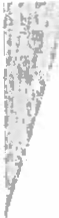 Zhotovitel je povinen objednateli oznámit dokončeni dfla a navrhnout tennin pfe vzetf. Objednatel není oprávněn odmltnout zahájen( pfejlmacfho řfzenf před sjednanou dodací lhi\tou. Jestliže objednatel odmítne dllo pfevzlt, je povinen uvést do 7.ápisu důvody odm[blutí. Neprovedeni dodatečně požadovaných pracf, které nebyly smluveny, nemůže být důvodem pro odm[bluti převzetí díla.Zhotovitel je povinen pfi pfedánf a převzetí díla pfedložit stavební denlk, který se stane součásti pfedňvaclho protokolu.VadydOaPro uplaměnl práva z odpovědnosti za vady dlla je nezbytná reklamace objednatele u zhotovitele nejpozději do konce doby, po kterou zhotovitel odpovídá za vady clila.Reklamace musí být uplablěna písemnou fonnou a to faxem nebo doporučeným dopisem. Zde je objednatel povinen vady popsat, případně uvést,jak se projevuji a navrhnout lhOtu pro jejich odstraněni.V pl'fpadě, že objednatel uplamf v záruční době nárok z odpovědnosti za vady, je zhotovitel povinen zahájit práce na odstraněni vad do S pracovnfch dnll od písemného oznámeni a práce provést ve lh6tě stanovené dohodou smluvních stran. Jestliže zhotovitel neodstraní vady ve stanoveném tennlnu, má objednatel právo odstranit vady sám na náklady zhotovitele.Oodstraněni vad bude sepsán protokol, jehož podepsáním smluvnf strany stvrdí odstraněni uplatněných vad.Smluvní sankceV pfipadě nedodržen( celkového tennínu dokončení díla vinou na straně zhotovitele je objednatel oprávněn účtovat zhotoviteli smluvnl pokutu ve výši o,os•;. z ceny dlla za každý den prodlení. O tuto částku budesnížena úhrada konečného daňového dokladu.2. V pfipadě prodlenf objednatele s placením ceny za provedené práce je zhotovitel oprávněn účtovat objednateli smluvní úrok z prodlenf ve výši o,os•;. z dlužné Hstky za každý den prodlení.XI. ZAvfr ni ujedninfI. Tuto smlouvu lze změnit nebo zrušit pouze výslovným oboustranně potvrzeným dodatkem, podepsaným oprávněnými zástupci obou stran. To se týká pfedevšfm pfipadO. omezeni rozsahu dfla, nebo jeho rozšlfenf nad rámec této smlouvy (tzv. vícepráce). Vobou případech je předchozí změna smlouvy nezbytnou podmínkou, bez jejfhož splněni nelze uplatňovat právo na snížen(, resp. zvýšeni ceny dle ust. občanského zákoníku.Objednatel i zhotovitel majf právo odstoupit od smlouvy, zrněni-li se po uzavřeni smlouvy jejl základnl účel, v d6sledku podstamé změny okolnosti, za nichž byla smlouva uzavřena, nebo v případě zásahu vyšší moci.V případě odstoupeni objednatele od smlouvy z dO.vodll uvedených v odstavci 2. tohoto čl., náleží zhotoviteli cena již provedených pracf, na které mé na základě smlouvy nárok. Tfmto nenl dotčeno právo na náhradu škody zhotovitele, přičemž se za náhradu škody považuje dle zákona pouze úhrada účelně vynaložených náklad6, spojených s pfipravou pracf nerealizovaných doodstoupen[ od tétosmlouvy.Objednatel má dále právo odstoupit od této smlouvy v pffpadě podstatného porušeni povinnosti zhotovitelem. Za podstatné porušeni povinnosti se považuje:opakované nesplněni rozhodujících závnzkl\ vyplývajlcfch z této smlouvyjestliže zhotovitel provádf dflo i p_řes upozorněni objednatele opakovaně nekvalitně či vadně.Tato smlouva je vyhotovena ve ltyfech stejnopisech s platnosti originálu, z nichž dva obdrž! objednatel a dva zhotovitel.Nedílnou součást( tétosmlouvy jsou tyto pfflohy: Pfiloha č. I - nabídkový rozpočetVolné pffiohy:	-Zadávacl dokumentace dle čl.1./2Výzva k předloženi nabídky zadavatele (objednatele) ze dne 03.07.2017zápis o předáni a převzetí staveništězápis o předání a pfevzetf dí1aPokud nebylo v této smlouvě ujednáno jinak, f[df se právní poměry z nf vyplývajfci a vznikajfc[ občanským zákoníkem CR v platném zněnf.Tato smlouva nabývá účinnosti dnem podpisu obou smluvních stran.StT. 4Za objednatele: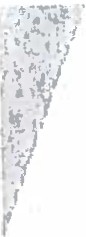 KERSON spol. s r. o., S17 93 Dobré 80Akce: Přístavba kotelny k domu č.p . 4 LiberkZa zhotovitele:KER SOWP  D·l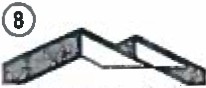 Dobré čp. 80517 93 Dobré: CZ.45536040OBECLiberk517 12  Liberk 70DIČ: CZ002750511,é; : .00275051OBECLIBEJití Šimerda, starostaV Liberkudne  s ,  o 1	1 .   o.	www. ke rson.aKERSON spol. s r.o.Jan Rozinek. JednatelV DobrémdneS tr. 5Cena bez DPH234 798,45 KěDPH21%49 307,67 KěCena včetně DPH284 106,12 Kě